Projekt pn. „Stop wirusowi! Zapobieganie rozprzestrzeniania się COVID – 19 w województwie świętokrzyskim”  realizowany przez Województwo Świętokrzyskie w ramach Programu Operacyjnego województwa Świętokrzyskiego na lata 2014-2020. Oś Priorytetowa 9 Włączenie społeczne i walka z ubóstwem, Poddziałanie 9.2.3 Rozwój wysokiej jakości usług zdrowotnych.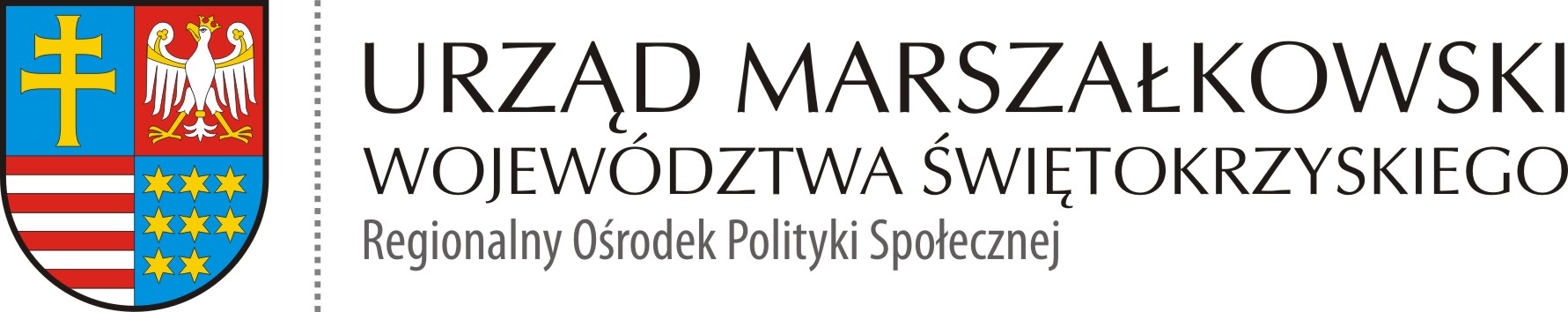 Załącznik nr 1 do Umowy ROPS-II.052.3. 12.2021Protokół odbiorusporządzony w Kielcach w dniu ………………….. dotyczący odbioru usługi realizowanej na podstawie umowy ………………… zawartej w Kielcach w dniu ……………….roku, w wyniku przeprowadzonego postępowania na podstawie art. 6 a ust. 1 ustawy z dnia 2 marca 2020 r. o szczególnych rozwiązaniach związanych z zapobieganiem, przeciwdziałaniem i zwalczaniem COVID-19, innych chorób zakaźnych oraz wywołanych nimi sytuacji kryzysowych (Dz. U. 2020 poz. 1842, t.j.) pomiędzy:Zamawiającym: Województwem Świętokrzyskim - Urzędem Marszałkowskim Województwa Świętokrzyskiego z siedzibą w Kielcach, Al. IX Wieków Kielc 3, 25 – 516 Kielce, 
NIP: 9591506120 reprezentowanym przez: 1. …………………………………………………………………………………………………. Wykonawcą: 
…………………………………………..…………………………………………..NIP ……………………………………..reprezentowanym przez: ……………………………………..
Przedmiot umowy:Zakup i dostawa urządzeń do dezynfekcji i neutralizacji wirusa w związku z realizacją projektu pn. „Stop wirusowi! Zapobieganie rozprzestrzeniania się COVID – 19 w województwie świętokrzyskim”Zamówienie jest realizowane w związku z projektem pn. „Stop wirusowi! Zapobieganie rozprzestrzeniania się COVID – 19 w województwie świętokrzyskim” realizowanego przez Województwo Świętokrzyskie w ramach Programu Operacyjnego województwa Świętokrzyskiego na lata 2014-2020. Oś Priorytetowa 9 Włączenie społeczne  i walka 
z ubóstwem, Poddziałanie 9.2.3 Rozwój wysokiej jakości usług zdrowotnych.Wykonawca oświadcza, że dostarczony asortyment jest zgodny z zapisami umowy
nr ……………………… z dnia …………………….. 2021 r.Wykonawca zrealizował przedmiot zamówienia, a Zamawiający: - przyjął go bez zastrzeżeń stwierdzając, że wykonane zmówienie zostało zrealizowane zgodnie z zawartą umową; - przyjął go z zastrzeżeniami (wymienić): - nie przyjął go z powodu: …………………………		  			 ………………………………Data i podpis przedstawiciela						Data i podpis przedstawiciela Zamawiającego								WykonawcySPECYFIKACJA PRZEDMIOTOWA I ILOŚCIOWASPECYFIKACJA PRZEDMIOTOWA I ILOŚCIOWASPECYFIKACJA PRZEDMIOTOWA I ILOŚCIOWALp.Nazwa asortymentuIlość1Wynik odbioru ilościowego i jakościowegoWynik odbioru ilościowego i jakościowegoNależy wpisać obok w rubryce: Pozytywny lub NegatywnyUWAGI LUB PRZYCZYNY ODMOWY ODBIORU (obowiązkowo wypełnić w przypadku odmowy odbioru):UWAGI LUB PRZYCZYNY ODMOWY ODBIORU (obowiązkowo wypełnić w przypadku odmowy odbioru):UCZESTNICY ODBIORUUCZESTNICY ODBIORUImię i nazwisko osoby uczestniczącej w odbiorze:Data i podpisZe strony WykonawcyZe strony WykonawcyZe strony ZamawiającegoZe strony Zamawiającego